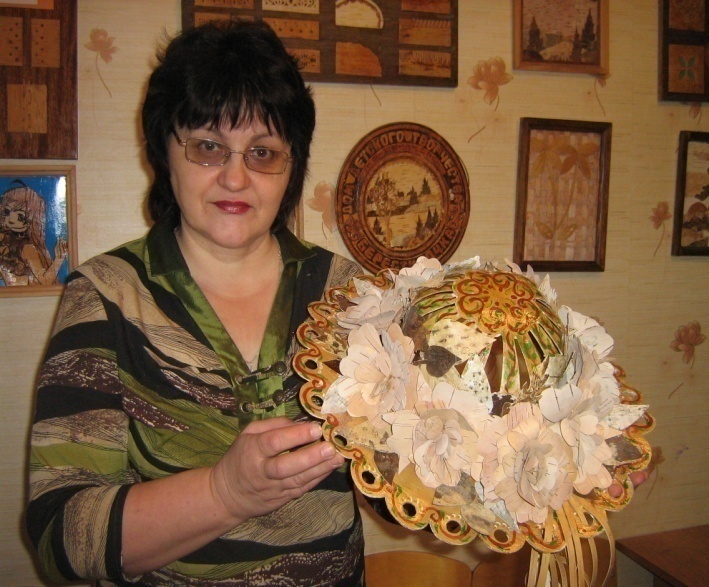 Петрова Тамара Сергеевна	Родилась 29.01.1956 года в селе Парабель Парабельского р-на Томской области. Закончила Томский политехнический институт, химико-технологический факультет. С 1997 года руководитель студии «Берестиночка» Муниципального бюджетного образовательного учреждения дополнительного образования детей «Дом детского творчества» села Кожевниково Томской области. Работе с берестой Тамара Сергеевна обучалась самостоятельно. В настоящее время  работает в техниках: резьба, тиснение, плетение, выжигание, роспись, аппликация, изготовление объёмных изделий. Тематика творчества – украшения: кулоны, браслеты, заколки; различные сувениры, картины, клееные изделия, цветы, костюмы, шляпы и т.п.Тамара Сергеевна активный участник выставок, фестивалей, конкурсов, как с авторскими изделиями, так и с детьми студии «Берестиночка».С техникой изготовления берестяной шляпы, и изготовлением берестяной шкатулки можно познакомиться на мастер-классе Тамары Сергеевны, размещённом  на сайте Дома детского творчества - http://kogddt.blogspot.com  и в группе «Дом детского творчества «Кожевниково» на сайте http://ok.ru/ 	С . студия стала Лауреатом Губернаторской премии и дважды признана Министерством образования РФ  образцовым детским коллективомтт. раб.  8 (382-44) 2-11-93; дом. 8(38-44) 2-23-63.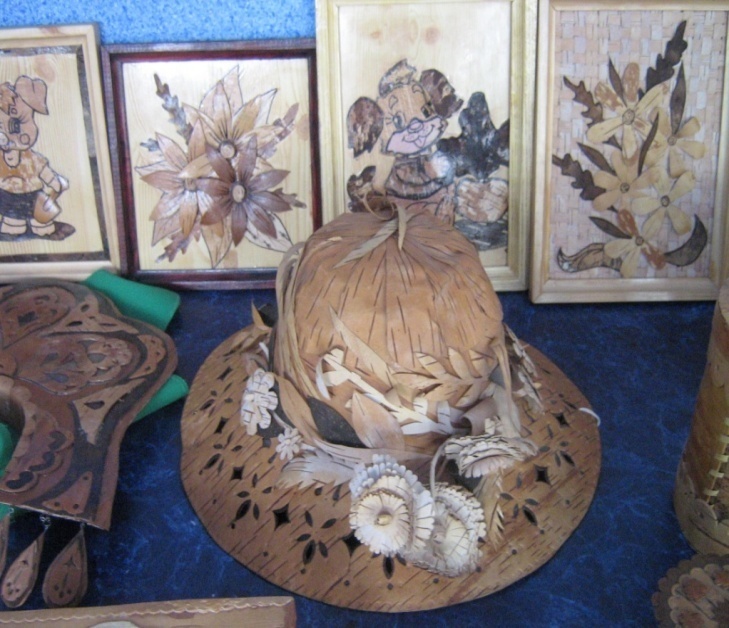 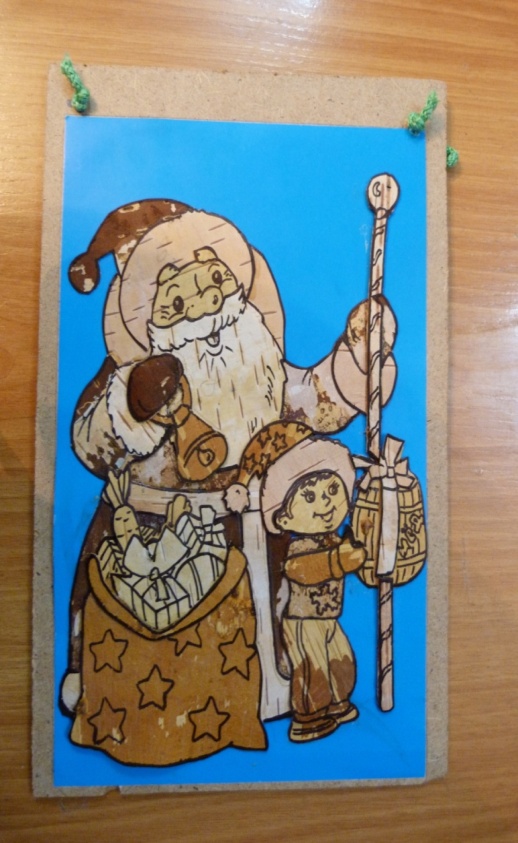       Шляпа. Береста, резьба, аппликация.		            С новым годом! Береста, аппликация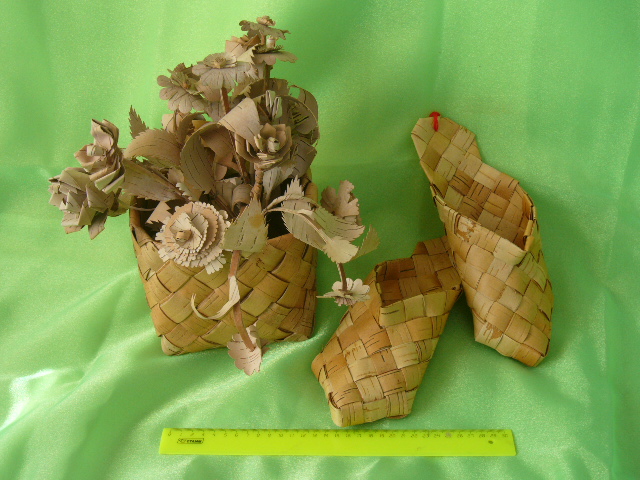 				Плетение из бересты:				         корзина с цветами;  лапти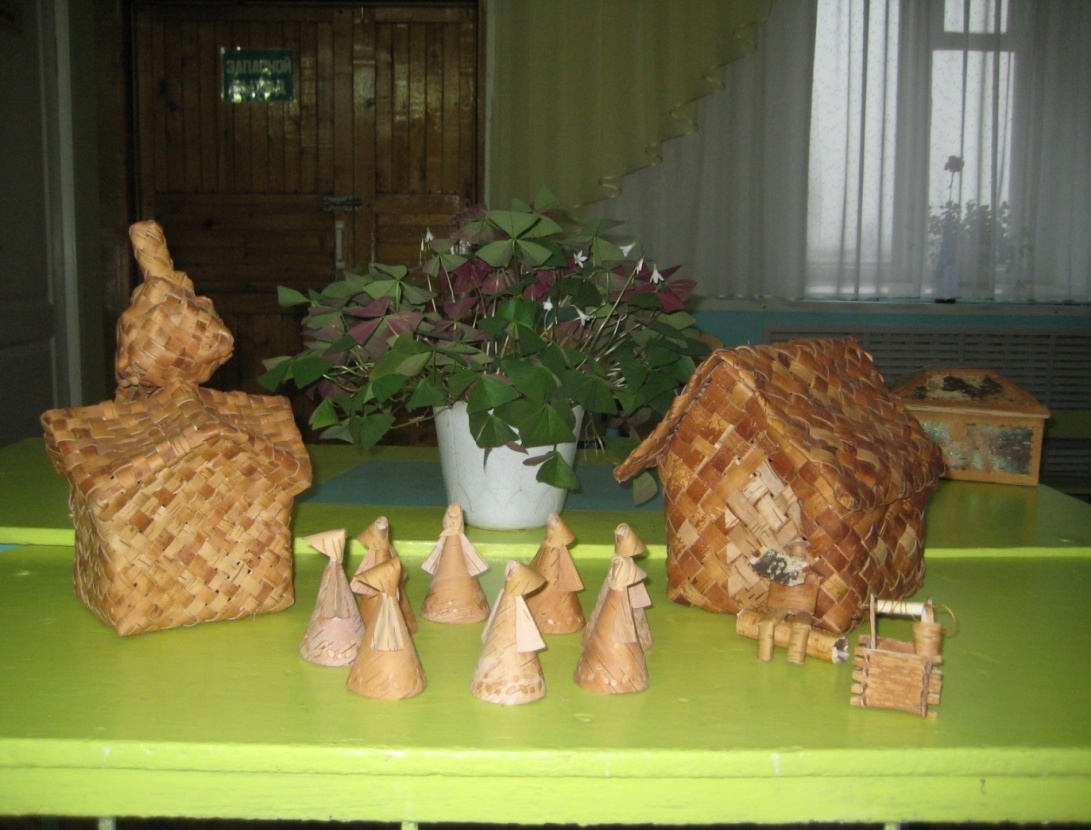 		Композиция «Деревня». Плетёная береста.